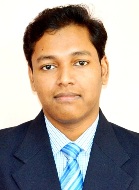 CURRICULUM VITAEName						: ARPAN MAITYFather Name					: Shyamal MaityDesignation					: Lecturer in Civil EngineeringDate of Birth					: 03/09/1994Present Address	: Vill-Naradari, P.O-Byabattarhat, Dist- Purba    Medinipur, West Bengal, Pin-721648Email ID                                                          :arpan94.maity@gmail.comMobile No.					: 9800682025Cast	: GeneralReligion	: HinduismEducational Qualifications:-	Industry/Teaching Experience Place: Contai Polytechnic, Contai, West Bengal	                                    ARPAN MAITY    Name of Faculty Certificate/ DegreeYear of PassingCouncil/ University/ InstituteField of StudyPoints/ Division/ ClassPercentage of Marks/ Cumulative Grade Point AverageMadhyamik2010West Bengal Board of Secondary EducationAll SubjectsA+85.5Higher Secondary2012West Bengal Council of Higher Secondary EducationScienceAA90B.Tech2016Maulana Abul Kalam Azad University of TechnologyCivil EngineeringO9.22M.Tech2019National Institute of Technical Teachers Training and Research, KolkataStructural EngineeringO9.42GATE2017IISC, BangaloreCivil Engineering--GATE2018IIT GuwahatiCivil Engineering--Sl. No.Name of Company/Position HeldFromToWork Responsibilities1Haldia Institute of TechnologyAssistant Professor16/9/201922/11/2019Served as Assistant Professor in Civil Engineering Department2RITES LTD.Assistant Engineer26/11/201925/11/2021Served as Assistant Engineer in WDFC project3Contai PolytechnicLecturer26/11/2021Till dateWorking as lecturer in Civil Engineering Department